19. 2. 2024, přednáška 14:00, potom exkurzeU3V MFF, tentokrát na FEL ČVUT,Technická 1902/2 Praha 6Přednášející: prof. ing. Ondřej Jiříček, CSc.Sraz ve vrátnici– přes (kulaté) Vítězné náměstí první vstup vlevo – na mapě FEL.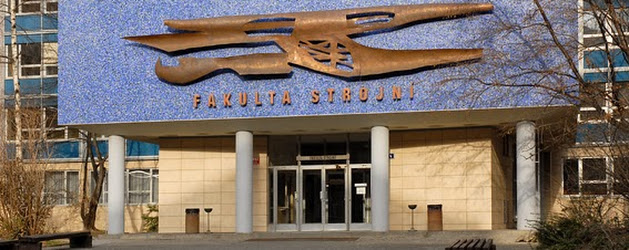 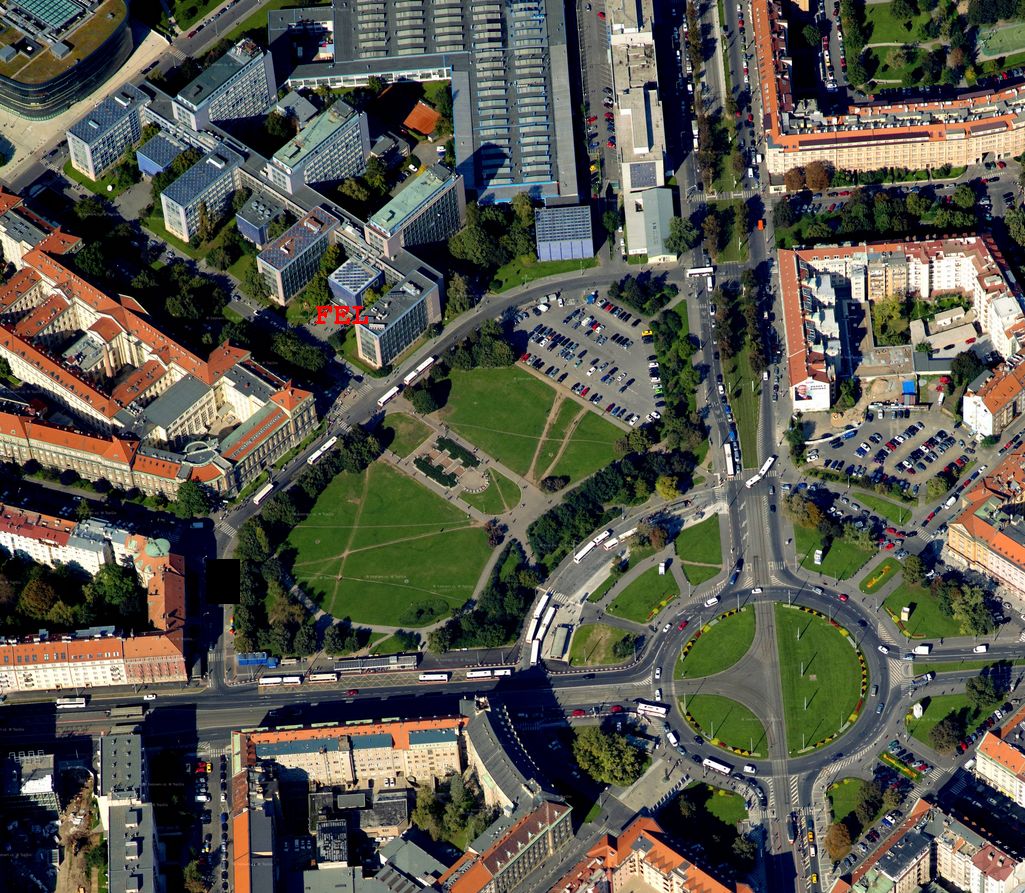 